Perry Johnson Registrars Food Safety, Inc.755 W. Big Beaver, Suite 1390, Troy, MI  48084 USA • (248) 519-2523 • www.pjrfsi.com  ...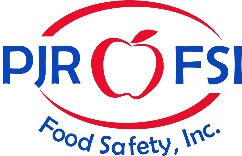   ...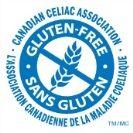 Perry Johnson Registrars Food Safety, Inc.FOOD SAFETY CERTIFICATION AND COMPLIANCE PROGRAMSThe Gluten-Free Certification Program Audit Application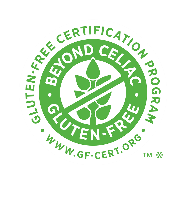 Thank you for your interest!  Please fill out this form completely to avoid any delay in receiving your cost-free quote.  If you have more than one facility and those facilities operate as independent production sites, please fill out an application for each production facility. Perry Johnson Registrars Food Safety, Inc.FOOD SAFETY CERTIFICATION AND COMPLIANCE PROGRAMSThe Gluten-Free Certification Program Audit ApplicationThank you for your interest!  Please fill out this form completely to avoid any delay in receiving your cost-free quote.  If you have more than one facility and those facilities operate as independent production sites, please fill out an application for each production facility. Supplier Legal NameSite Name (if different)Street AddressCity, State/Province, Zip/PC, CountryPostal Address (if different)Website AddressFood Safety Management RepresentativePosition Title within OrganizationPhoneEmail Address  FaxHave you applied to GFCP   No                    YesDate             Date             If not please visit: http://www.glutenfreecert.com/product/gfcp-application/If not please visit: http://www.glutenfreecert.com/product/gfcp-application/If not please visit: http://www.glutenfreecert.com/product/gfcp-application/Gluten-Free Facility Type    Dedicated             Non-Dedicated             Non-Dedicated           Please List all Products Produced at your FacilityPlease List all Products Produced at your FacilityPlease List all Products Produced at your FacilityDo you make “gluten-free” claim on your product(s)? No       Yes              No       Yes              No       Yes             Will you combine GFCP with another GFSI Certification Audit? No       Yes             If yes, which standard?         No       Yes             If yes, which standard?         No       Yes             If yes, which standard?        Are you currently certified to a food safety and/or Management system standard? No       Yes – Standard(s)                               Exp. Date             	  No       Yes – Standard(s)                               Exp. Date             	  No       Yes – Standard(s)                               Exp. Date             	 Are you currently certified to a food safety and/or Management system standard?Date of last audit                Certification Body                        Name of Auditor      Date of last audit                Certification Body                        Name of Auditor      Date of last audit                Certification Body                        Name of Auditor      Are you currently certified to a food safety and/or Management system standard?If not currently certified through PJR, do you wish to transfer?         No      YesIf not currently certified through PJR, do you wish to transfer?         No      YesIf not currently certified through PJR, do you wish to transfer?         No      YesPlease list number of HACCP plans Please list total number of Employees Please list Facility Size      square feet      square feet      square feet  __________________________________________________________________  		           Signature of Owner/Senior Executive or Manager  __________________________________________________________________  		           Signature of Owner/Senior Executive or ManagerIf completed electronically, please indicate signature here with an “X”Name (Please Print):        Name (Please Print):        Date:        Date:        Position Title:        Position Title:        Phone:        Phone:        Perry Johnson Registrars Food Safety, Inc. Representative/Project Manager